L2TP configure on Windows 7 (64 bit)Network Topology:FVS318N (WAN Port) ----------- Windows 7On FVS318N configure L2TP server:configure VPN->L2TP Server 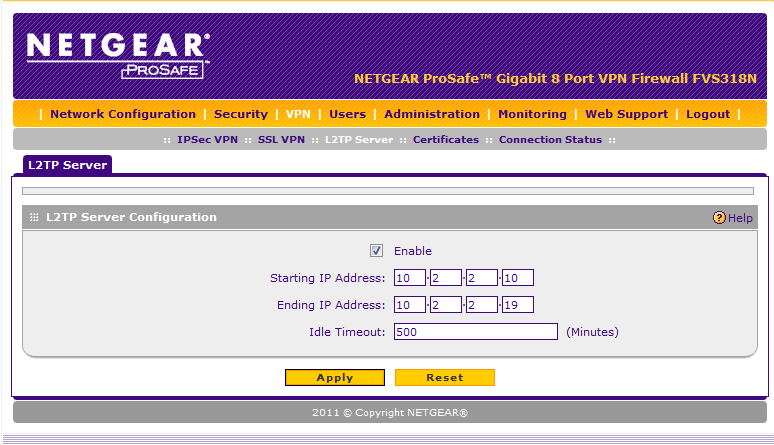 Add a valid L2TP user in FVS318N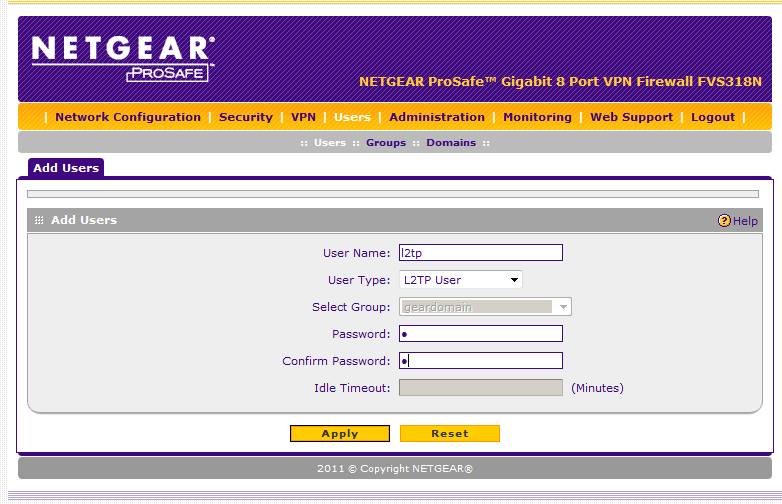 Now, begin to configure L2TP on Windows 7:Go to “Network and Sharing”,  Set up a new connection or network: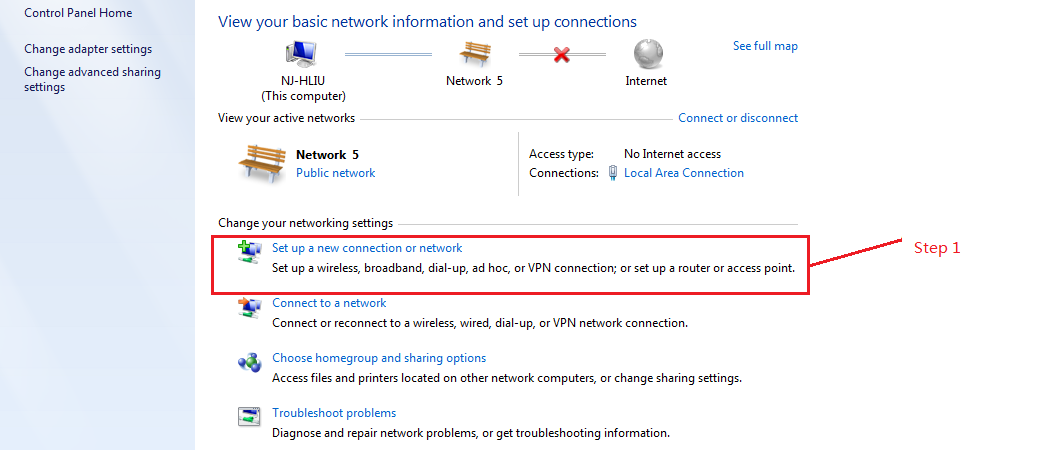 Connection a workplace: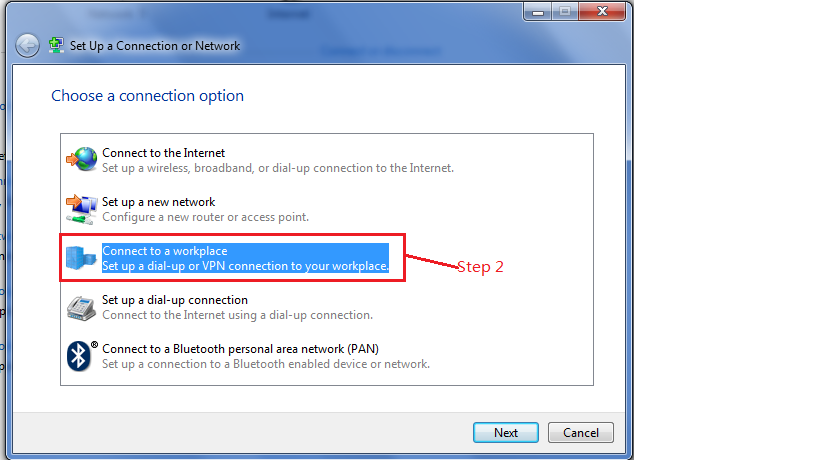 Use my internet connection (VPN):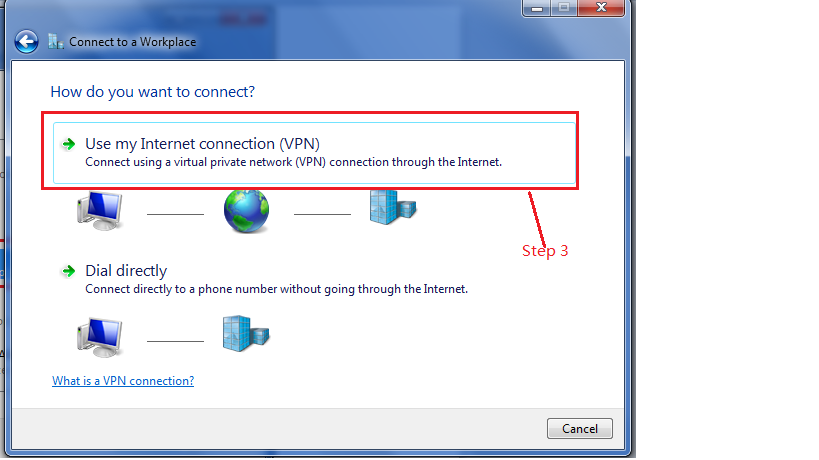 Set up an Internet connection later: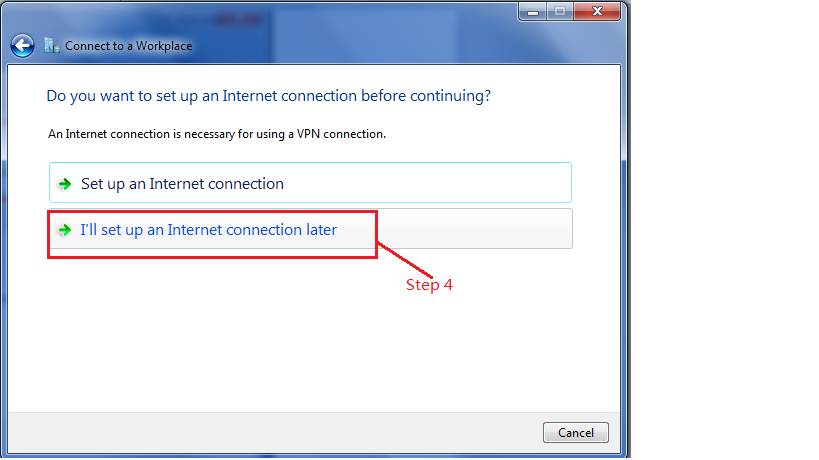 Type the Internet address to connect to (L2TP Server, here is FVS318N Wan port IP):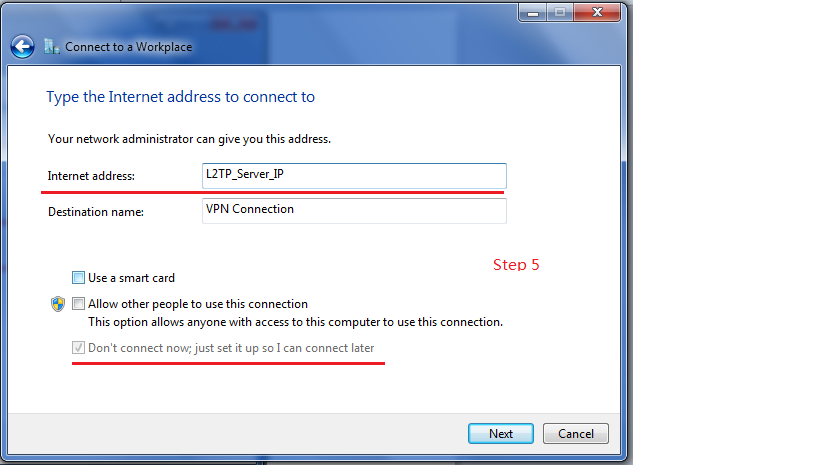 Input L2TP user and password: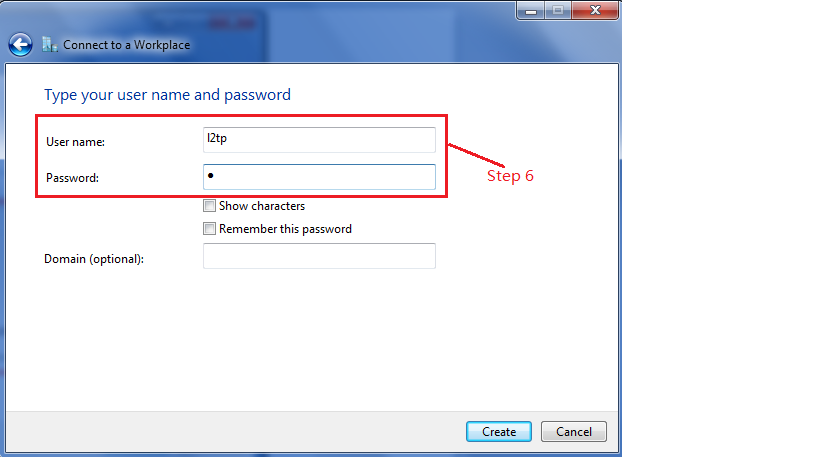 Modify the type of VPN to L2TP/IPSec: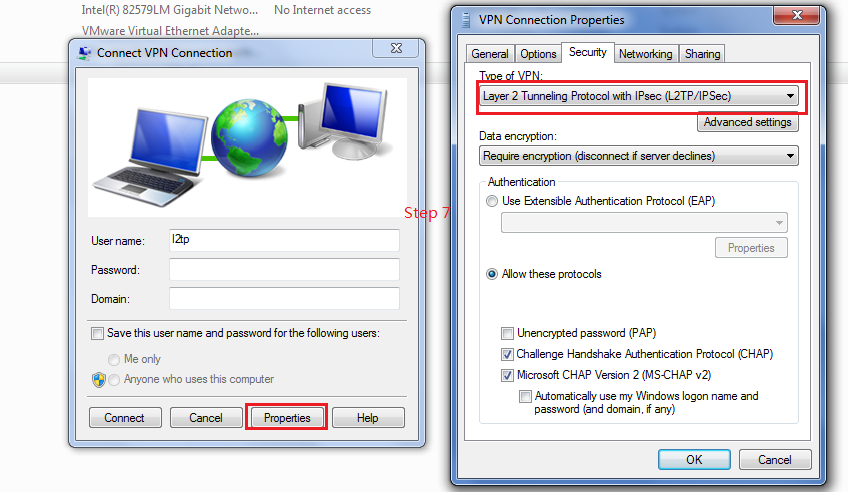 Modify the registry for not using IPSec encryption  (for default Windows L2TP traffic policy must use IPSec encryption):Click Start, input “regedt32” at command line and return.In registry  find: HKEY_LOCAL_MACHINE\System\CurrentControlSet\Services\Rasman\ParametersAdd a new value named “ProhibitIpSec” whose type is “REG_QWORD”.Set the value of “ProhibitIpSec” to 1Reboot Windows 7.After Windows 7 reboot. Goto “Change adapter settings” and connect VPN connections with valid L2TP user and password: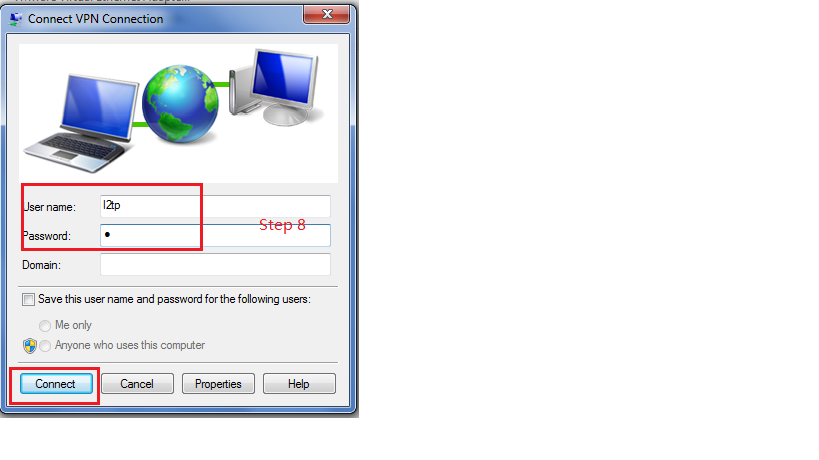 